6th Sunday of Pentecost 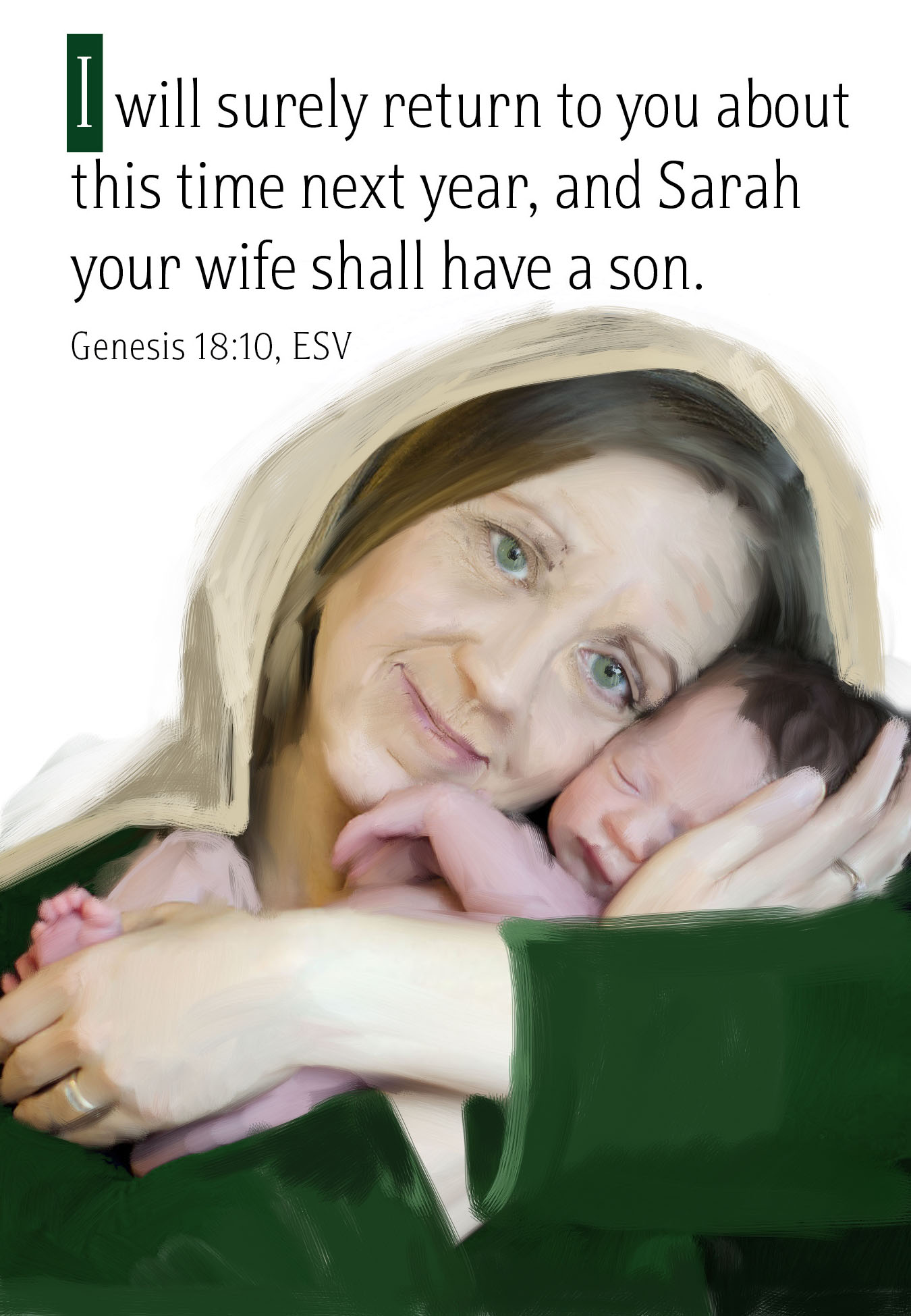 Mt. Zion Evangelical Lutheran Church320 Mt. Zion Dr., Ripon, WIwww.mtzionripon.orgFacebook: Mt. Zion Evangelical Lutheran ChurchPastor Michael SheppardPastor’s Study: 920-748-9734E-mail: revmikesheppard@gmail.comPentecost 6                                                July 14 & July 17, 2022 Welcome to Mt. Zion!Handicapped accessible restrooms are located upstairs next to the Pastor’s Study and downstairs next to the elevator.Attendance: Please remember to sign the friendship pads. Registration for communion will continue as usual at the table.  If you have any questions or concerns please contact Pastor Sheppard or Mark Roeder.Please feel free to ask Pastor Sheppard any questions you may have concerning COVID-19.  May the Lord be with us as we worship together at church.  (The services will continue to be posted on Facebook, Rumble, and the church website, and available on DVD.)Hearing Loop: Our sanctuary is equipped with a hearing loop system. Those who have compatible hearing aids (with a T-switch) will be able to hear the sound system directly into their ear(s).  The two main seating areas and the choir area are looped so that you may sit in any of the three areas. We also have four receivers available for those who do not have compatible hearing aids. If you wish to use a receiver please ask the ushers. Those who wish may bring their own headphones or ear buds. 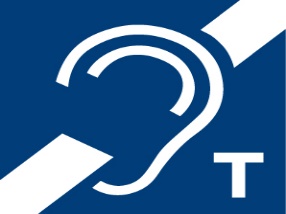 Prayer Before Worship:  O Lord our Maker, Redeemer, and comforter, we assembled in your presence to hear your holy Word. We pray that you would open our hearts by your Holy Spirit, that through the preaching of your Word we may repent of our sins, believe in Jesus, and grow day by day in grace and holiness. Hear us for Jesus’ sake. AmenHymns:                                                           806,    645,   739,   803Order of Worship:                              The Service CW21 pg. 154First Reading & Sermon Text:                   Genesis 18: 1-14 (EHV)The Lord appeared to Abraham by the oaks of Mamre, as he was sitting by the door to his tent during the heat of the day. 2Abraham looked up, and he saw three men standing in front of him. When he saw them, he ran from the tent door to meet them, and he bowed down to the ground. 3He said, “My lord, if I have now found favor in your sight, please do not pass your servant by. 4Now let me get a little water so that all of you can wash your feet and rest under the tree. 5Let me get some bread so that you can refresh yourselves. After that you may go your way. That is why you have come to your servant.” They said, “Yes, do as you have said.” 6Abraham hurried into the tent to Sarah and said, “Quickly prepare twenty quarts of fine flour, knead it, and make some loaves of bread.” 7Abraham ran to the herd, brought a good, tender calf, and gave it to the servant. He hurried to prepare it. 8He took cheese curds, milk, and the calf that he had prepared and set it before them. He stood beside them under the tree while they ate. 9They asked him, “Where is Sarah, your wife?” He said, “She is over there in the tent.” 10One of the men said, “I will certainly return to you when this season comes around next year. Then Sarah your wife will have a son.” Sarah was listening to this from the tent door, which was behind him. 11Now Abraham and Sarah were old, well into old age. Sarah was past the age for childbearing. 12Sarah laughed to herself, saying, “After I am worn out, will I have pleasure, since my lord is also old?” 13The Lord said to Abraham, “Why did Sarah laugh and say, ‘Will I really give birth to a child though I am old?’ 14Is anything impossible for the Lord? At the set time next year I will return to you, and Sarah will have a son.” Teach Me, O Lord                                                        Psalm 119BSecond Reading:                                              Colossians 1: 1-14 (EHV)Paul, an apostle of Christ Jesus by the will of God, and Timothy our brother, 2To the holy and faithful brothers in Christ at Colossae: Grace to you and peace from God our Father. 3We always thank God, the Father of our Lord Jesus Christ, when we pray for you, 4because we have heard of your faith in Christ Jesus and the love that you have for all the saints 5because of the hope that is stored up for you in heaven. You have already heard about this in the word of truth, the gospel 6that is present with you now. The gospel is bearing fruit and growing in the entire world, just as it also has been doing among you from the day you heard it and came to know the grace of God in truth. 7You learned this from Epaphras, our dear fellow servant, who is a faithful minister of Christ on your behalf. 8He is the one who told us about your love in the Spirit. 9For this reason, from the day we heard about your love, we also have not stopped praying for you. We keep asking that you would be filled with the knowledge of his will in all wisdom and spiritual understanding, 10so that you might live in a way that is worthy of the Lord. Our goal is that you please him by bearing fruit in every kind of good work and by growing in the knowledge of God, 11as you are being strengthened with all power because of his glorious might working in you. Then you will have complete endurance and patience, joyfully 12giving thanks to the Father, who qualified us to share in the inheritance of the saints in the kingdom of light. 13The Father rescued us from the domain of darkness and transferred us into the kingdom of the Son he loves, 14in whom we have redemption, the forgiveness of sins. Gospel:                                                        Luke 10: 38-42 (EHV)As they went on their way, Jesus came into a village, and a woman named Martha welcomed him into her home. 39She had a sister named Mary, who was sitting at the Lord’s feet and was listening to his word. 40But Martha was distracted with all her serving. She came over and said, “Lord, don’t you care that my sister has left me to serve alone? Tell her to help me.” 41The Lord answered and told her, “Martha, Martha, you are worried and upset about many things, 42but one thing is needed. In fact, Mary has chosen that better part, which will not be taken away from her.” The Holy Bible, Evangelical Heritage Version® (EHV®)copyright © 2018 The Wartburg Project. All rights reserved.   www.wartburgproject.orgSermon Theme:                        “The Lord Gives Us What We Need.”OFFERING:      The offerings are brought forward to the altar.AnnouncementsVoter’s Meeting: The next meeting will be held July 24th after the church service in the fellowship hall.Sunday School: We are in need of a teacher for the 7th and 8th grades starting this fall.  Please talk to Pastor Sheppard or Jo Meeker if you are interested.Timber Rattlers Game: Once again this year we will be attending a TimberRattler's game. The date is Friday, August 12. Gates open at 5pm, supper will be served beginning at 7pm and includes BBQ grilled chicken breast, hotdogs, BBQ pulled pork, baked beans, chips, pasta salad, dessert, and 2 beverages. The cost will be $29 for adults, pending some kind of discount. Price for childrens' tickets is yet to be determined. Please sign up on the sheet on the bulletin board by the office, and watch the bulletin for added details.Red Hymnals: It was decided that whoever would like to take one or more old hymnals home may do so at no cost. They are located on the table by the entrance to the sanctuary. Please feel free to take.Birthday Celebration: Cake will be served Today to celebrate the birthdays for July. Mailbox and table: The July Forward In Christ is available and also the May 29th, 2022-August 27th, 2022 Meditations are available.If you would like the Lord’s Supper privately, please contact Pastor Sheppard on his cell 920-745-0883, or by email revmikesheppard@gmail.com.The Helping Hands Ministry is ready to serve the needs of our members. Please contact one of the following if you or someone you know needs assistance: Joanne Gregor at 920-896-1518, Lisa Tremore at 920-229-1297 or Tammy Niemuth at 920-299-0240.For Your InformationAttendance 7/3 - 7/10/2022                                        100Offerings for 7/3 - 7/10/2022:                             $3,927.50**$165.00 given in memory of Betty RohdeServing Our Lord        Thank you to everyone for your service to our Lord!Ushers:July 17: Tim Lynch, Logan Lynch, TJ Sitter, Travis SchmudlachJuly 24 & 31:   Ken Hielke, Todd Zellmer, Jonathan Zellmer, Dustin ZellmerPowerPoint:July 14: Jo MeekerJuly 17: Jan OhlirchJuly 21: Jo MeekerJuly 24: Arjeta RushaniJuly Communion Set up: Mary Clement July Communion Clean up: Sue SheppardThis week at Mt. ZionSunday (17th)	9:00 AM	Worship Tuesday	6:30 PM	Sunday School Teachers MeetingThursday	6:30 PM	Worship Sunday	9:00 AM	Worship Secretary Jo MeekerChurch Office: 920-748-5641Office Hours: Mon. 9-12, Tues. & Wed. 9-11E-mail: mountzionripon@gmail.comAcknowledgmentsUnless otherwise indicated, Scripture quotations are from The Holy Bible, New International Version®, NIV®. Copyright © 1973, 1978, 1984, 2011 by Biblica, Inc.TM Used by permission of Zondervan. All rights reserved worldwide.Software distributed in partnership with Northwestern Publishing House.Created by Christian Worship: Service Builder © 2022 Concordia Publishing House.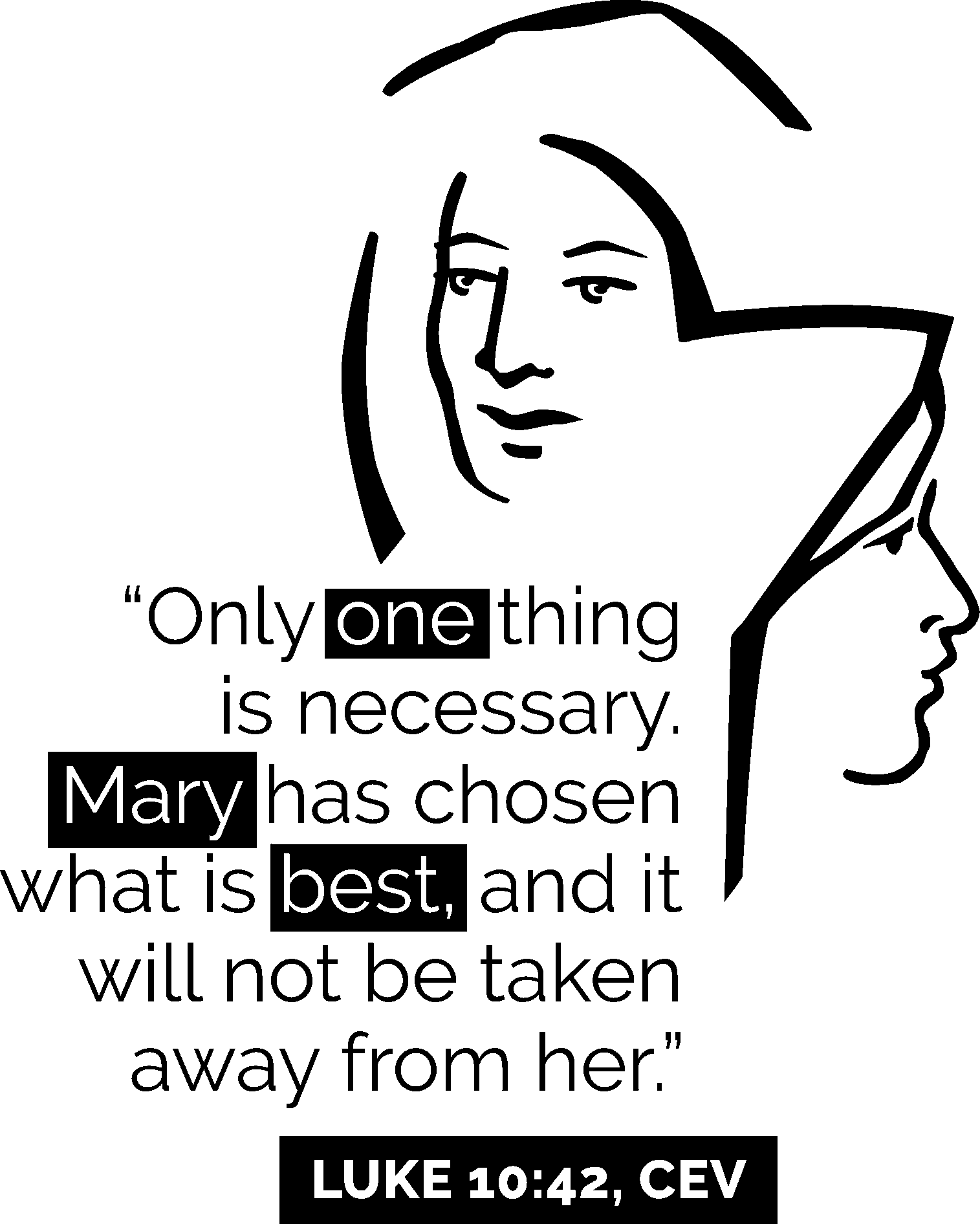 